Eesti Kooriühingu õppereis Armeeniasse koostöös Armeenia ja Euroopa kooriühingutega 19.-27. september 2024Õppereisi kavas:Ülevaade Armeenia koorimuusika ajaloostJerevani Kammerkoori proovi külastusMatenadaran – Armeenia kultuuripärandi keskusArmeenia liturgiline muusika Komitase 155. sünniaastapäevale pühendatud koorifestivalPuuetega inimeste segakoori „Paros“ proovi külastusArmeenia Riikliku Segakoori proovi külastusTigranjani ooper „Anoosh“Armeenia esimene kristlik kirik Echmiatsinis, seminari külastusArmeenia Riikliku Kammerkoori kontsert Armeenia laste- ja noortekoorid rahvusvahelisel areenilKohtumised ja arutelud kohalike ja rahvusvaheliste dirigentidegaLisaks külastame Sevani järve, Khor Virapi templit ja vaatame, kuidas tehakse Armeenia brändit.Kuidas sümpoosionile saab - PRAKTILINE INFOMeil on plaanis lennata Tallinnast Jerevani 19. septembri pärastlõunal, osaleda õppereisi programmis ning tutvuda ka veidi kohalike kultuuriväärtustega – oleme praegu oma reisikavas arvestanud Sevani järve ja Khor Virapi templi külastusega ning vaatame, kuidas tehakse Armeenia brändit. Tagasi jõuame 27. septembri hommikul.Õppereisi hind on 900 € / inimene, mille sees on:Lennupiletid Tallinn-Jerevan-TallinnÕppereisi osavõtumaks ja kontserdid7 ööd Jerevani kesklinna ****hotellis (kahesed toad)ReisikindlustusEkskursioonid Kulud on 1255 € inimese kohta, aga saame õpireisilisi ka toetada, nii et osavõtja maksab sellest osa. Erihind kehtib veel ka mentoritele – et teate siis küsida. Kohapealne söömine on igaühe enda kanda.Huvilistel palume ennast registreerida meili teel: kooriyhing@kooriyhing.ee HILJEMALT 29. veebruariks 2024. Hiljemalt 20. märtsiks tuleb üle kanda ka esimene makse 200 €.

Kui on küsimusi, siis kirjutage või helistage julgesti: kaie.tanner@kooriyhing.ee, tel 51 44301. 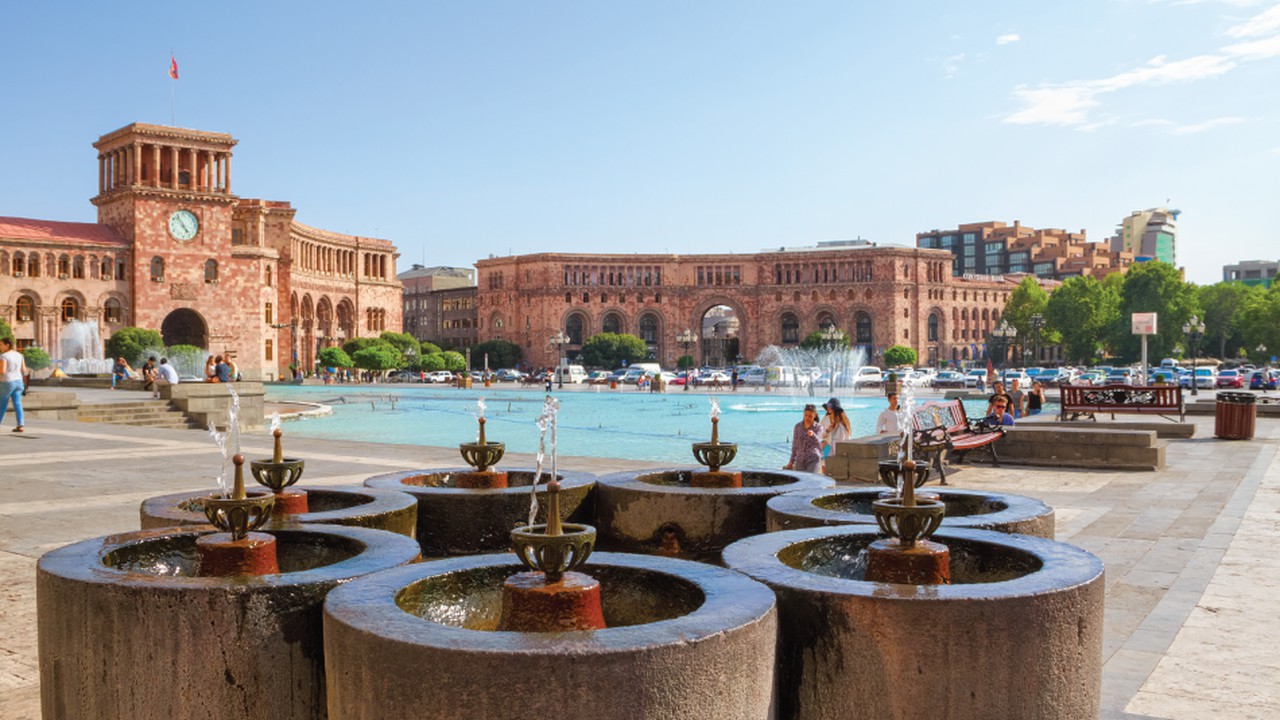 